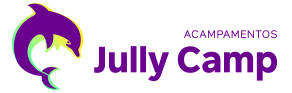 
FICHA DE INSCRIÇÃO
TEMPORADA DE FÉRIASTemporada de 07/07 a 13/07/2019DADOS DO ACAMPANTEObrigatório o preenchimento de todos os dadosDADOS DO ACAMPANTEObrigatório o preenchimento de todos os dadosDADOS DO ACAMPANTEObrigatório o preenchimento de todos os dadosDADOS DO ACAMPANTEObrigatório o preenchimento de todos os dadosDADOS DO ACAMPANTEObrigatório o preenchimento de todos os dadosDADOS DO ACAMPANTEObrigatório o preenchimento de todos os dadosNome Completo:Nome Completo:Nome Completo:Nome Completo:Nome Completo:Nome Completo:Endereço:Endereço:Endereço:Endereço:N°:Complemento:Bairro:Cidade:Cidade:Cidade:UF:CEP:                            -Tel. Res.: Tel. Res.: Tel. Res.: Tel. Res.: 1ª vez no Jully? 1ª vez no Jully? RG ou Cert. de Nascimento:RG ou Cert. de Nascimento:RG ou Cert. de Nascimento:Idade:Data Nascimento:         /        /Data Nascimento:         /        /Escola:Escola:Série:Email:Email:Email:DADOS DOS RESPONSÁVEISDADOS DOS RESPONSÁVEISDADOS DOS RESPONSÁVEISDADOS DOS RESPONSÁVEISNome do Pai:Nome do Pai:Nome do Pai:Nome do Pai:Tel. Res.:Tel. Com.:Tel. Com.:Celular:RG:RG:CPF:CPF:E-mail:E-mail:E-mail:E-mail:Nome da Mãe:Nome da Mãe:Nome da Mãe:Nome da Mãe:Tel. Res.:Tel. Com.:Tel. Com.:Celular:RG:RG:CPF:CPF:E-mail:E-mail:E-mail:E-mail:Informar os dados abaixo caso o responsável não seja um dos paisInformar os dados abaixo caso o responsável não seja um dos paisInformar os dados abaixo caso o responsável não seja um dos paisInformar os dados abaixo caso o responsável não seja um dos paisNome Completo:Nome Completo:Nome Completo:Nome Completo:Tel. Res.:Tel. Com.:Tel. Com.:Celular:RG:RG:CPF:CPF:E-mail:E-mail:E-mail:E-mail:INFORMAÇÕES ADICIONAIS (coloque um X na frente da opção correta)INFORMAÇÕES ADICIONAIS (coloque um X na frente da opção correta)INFORMAÇÕES ADICIONAIS (coloque um X na frente da opção correta)INFORMAÇÕES ADICIONAIS (coloque um X na frente da opção correta)INFORMAÇÕES ADICIONAIS (coloque um X na frente da opção correta)INFORMAÇÕES ADICIONAIS (coloque um X na frente da opção correta)INFORMAÇÕES ADICIONAIS (coloque um X na frente da opção correta)INFORMAÇÕES ADICIONAIS (coloque um X na frente da opção correta)Como conheceu o Jully Camp?Como conheceu o Jully Camp?Como conheceu o Jully Camp? (   ) Escola    (   ) Site de busca – Qual? ________________________ (   ) Escola    (   ) Site de busca – Qual? ________________________ (   ) Escola    (   ) Site de busca – Qual? ________________________ (   ) Escola    (   ) Site de busca – Qual? ________________________ (   ) Escola    (   ) Site de busca – Qual? ________________________Como conheceu o Jully Camp?Como conheceu o Jully Camp?Como conheceu o Jully Camp? (   ) Outros ________       (   ) Indicação de _____________________ (   ) Outros ________       (   ) Indicação de _____________________ (   ) Outros ________       (   ) Indicação de _____________________ (   ) Outros ________       (   ) Indicação de _____________________ (   ) Outros ________       (   ) Indicação de _____________________Última temporada que participou:Última temporada que participou:Última temporada que participou:*Quer ficar com algum amigo no quarto?               Quem?*Quer ficar com algum amigo no quarto?               Quem?*Quer ficar com algum amigo no quarto?               Quem?*Quer ficar com algum amigo no quarto?               Quem?*Quer ficar com algum amigo no quarto?               Quem?*Quer ficar com algum amigo no quarto?               Quem?*Quer ficar com algum amigo no quarto?               Quem?*Quer ficar com algum amigo no quarto?               Quem?* ATENÇÃO: faremos o possível para atender essa solicitação, mas isto nem sempre é possível considerando a idade dos acampantes e a disponibilidade de lugar nos quartos* ATENÇÃO: faremos o possível para atender essa solicitação, mas isto nem sempre é possível considerando a idade dos acampantes e a disponibilidade de lugar nos quartos* ATENÇÃO: faremos o possível para atender essa solicitação, mas isto nem sempre é possível considerando a idade dos acampantes e a disponibilidade de lugar nos quartos* ATENÇÃO: faremos o possível para atender essa solicitação, mas isto nem sempre é possível considerando a idade dos acampantes e a disponibilidade de lugar nos quartos* ATENÇÃO: faremos o possível para atender essa solicitação, mas isto nem sempre é possível considerando a idade dos acampantes e a disponibilidade de lugar nos quartos* ATENÇÃO: faremos o possível para atender essa solicitação, mas isto nem sempre é possível considerando a idade dos acampantes e a disponibilidade de lugar nos quartos* ATENÇÃO: faremos o possível para atender essa solicitação, mas isto nem sempre é possível considerando a idade dos acampantes e a disponibilidade de lugar nos quartos* ATENÇÃO: faremos o possível para atender essa solicitação, mas isto nem sempre é possível considerando a idade dos acampantes e a disponibilidade de lugar nos quartosTem irmãos na temporada: (  ) Sim     (  ) Não    Quem?Tem irmãos na temporada: (  ) Sim     (  ) Não    Quem?Tem irmãos na temporada: (  ) Sim     (  ) Não    Quem?Tem irmãos na temporada: (  ) Sim     (  ) Não    Quem?Tem irmãos na temporada: (  ) Sim     (  ) Não    Quem?Tem irmãos na temporada: (  ) Sim     (  ) Não    Quem?Tem irmãos na temporada: (  ) Sim     (  ) Não    Quem?Tem irmãos na temporada: (  ) Sim     (  ) Não    Quem?OPÇÃO DE TRANSPORTE (coloque um X na frente da opção desejada)OPÇÃO DE TRANSPORTE (coloque um X na frente da opção desejada)OPÇÃO DE TRANSPORTE (coloque um X na frente da opção desejada)OPÇÃO DE TRANSPORTE (coloque um X na frente da opção desejada)OPÇÃO DE TRANSPORTE (coloque um X na frente da opção desejada)OPÇÃO DE TRANSPORTE (coloque um X na frente da opção desejada)OPÇÃO DE TRANSPORTE (coloque um X na frente da opção desejada)OPÇÃO DE TRANSPORTE (coloque um X na frente da opção desejada)Ida:  (   ) Transporte do Acampamento        (   ) Condução Própria (   ) Transporte do Acampamento        (   ) Condução Própria (   ) Transporte do Acampamento        (   ) Condução Própria (   ) Transporte do Acampamento        (   ) Condução Própria (   ) Transporte do Acampamento        (   ) Condução Própria (   ) Transporte do Acampamento        (   ) Condução Própria (   ) Transporte do Acampamento        (   ) Condução PrópriaVolta: (   ) Transporte do Acampamento        (   ) Condução Própria (   ) Transporte do Acampamento        (   ) Condução Própria (   ) Transporte do Acampamento        (   ) Condução Própria (   ) Transporte do Acampamento        (   ) Condução Própria (   ) Transporte do Acampamento        (   ) Condução Própria (   ) Transporte do Acampamento        (   ) Condução Própria (   ) Transporte do Acampamento        (   ) Condução PrópriaCADASTRO DE PAGAMENTO (coloque um X na frente da opção desejada)CADASTRO DE PAGAMENTO (coloque um X na frente da opção desejada)CADASTRO DE PAGAMENTO (coloque um X na frente da opção desejada)CADASTRO DE PAGAMENTO (coloque um X na frente da opção desejada)CADASTRO DE PAGAMENTO (coloque um X na frente da opção desejada)CADASTRO DE PAGAMENTO (coloque um X na frente da opção desejada)CADASTRO DE PAGAMENTO (coloque um X na frente da opção desejada)CADASTRO DE PAGAMENTO (coloque um X na frente da opção desejada)À vistaÀ vista (   ) Cheque      (   ) Depósito Bancário     (   ) Cheque      (   ) Depósito Bancário     (   ) Cheque      (   ) Depósito Bancário     (   ) Cheque      (   ) Depósito Bancário     (   ) Cheque      (   ) Depósito Bancário     (   ) Cheque      (   ) Depósito Bancário    ParceladoParcelado (   ) Cheques   (   ) Cheques   (   ) Cheques   (   ) Cheques  N° de parcelas: (  )1    (  )2    (  )3    (  )4    (  )5N° de parcelas: (  )1    (  )2    (  )3    (  )4    (  )5Responsável pelo pagamento:    (   ) Pai         (   ) Mãe        (   ) OutroResponsável pelo pagamento:    (   ) Pai         (   ) Mãe        (   ) OutroResponsável pelo pagamento:    (   ) Pai         (   ) Mãe        (   ) OutroResponsável pelo pagamento:    (   ) Pai         (   ) Mãe        (   ) OutroResponsável pelo pagamento:    (   ) Pai         (   ) Mãe        (   ) OutroResponsável pelo pagamento:    (   ) Pai         (   ) Mãe        (   ) OutroResponsável pelo pagamento:    (   ) Pai         (   ) Mãe        (   ) OutroResponsável pelo pagamento:    (   ) Pai         (   ) Mãe        (   ) OutroCaso não seja nenhum dos pais seja responsável pelo pagamento, favor informar os dados abaixo:Caso não seja nenhum dos pais seja responsável pelo pagamento, favor informar os dados abaixo:Caso não seja nenhum dos pais seja responsável pelo pagamento, favor informar os dados abaixo:Caso não seja nenhum dos pais seja responsável pelo pagamento, favor informar os dados abaixo:Caso não seja nenhum dos pais seja responsável pelo pagamento, favor informar os dados abaixo:Caso não seja nenhum dos pais seja responsável pelo pagamento, favor informar os dados abaixo:Caso não seja nenhum dos pais seja responsável pelo pagamento, favor informar os dados abaixo:Caso não seja nenhum dos pais seja responsável pelo pagamento, favor informar os dados abaixo:Nome Completo:Nome Completo:Nome Completo:Nome Completo:Nome Completo:Nome Completo:Nome Completo:Nome Completo:Tel. Res.:Tel. Res.:Tel. Res.:Tel. Res.:Celular:Celular:Celular:RG:E-mail:E-mail:E-mail:E-mail:E-mail:E-mail:E-mail:E-mail:(1) Declaro verdadeiras as informações por mim prestadas nestes documentos, não omitindo nenhum dado de importância ou que possa comprometer o atendimento e a segurança do Acampante. (2) Estou ciente da natureza das atividades que o Acampamento oferece, e autorizo o Acampamento a providenciar o atendimento médico necessário ao acampante. (4) Autorizo o Acampamento a divulgar o nome, idade, imagem e voz do acampante no site da Jully Tour e demais materiais promocionais e de propaganda do Acampamento, o que se dará exclusivamente para o fim de promover a temporada. E por estar ciente e concordar com as instruções e informações prestadas pelo Jully Camp, firmo abaixo. ________________________________________Assinatura do Responsável(1) Declaro verdadeiras as informações por mim prestadas nestes documentos, não omitindo nenhum dado de importância ou que possa comprometer o atendimento e a segurança do Acampante. (2) Estou ciente da natureza das atividades que o Acampamento oferece, e autorizo o Acampamento a providenciar o atendimento médico necessário ao acampante. (4) Autorizo o Acampamento a divulgar o nome, idade, imagem e voz do acampante no site da Jully Tour e demais materiais promocionais e de propaganda do Acampamento, o que se dará exclusivamente para o fim de promover a temporada. E por estar ciente e concordar com as instruções e informações prestadas pelo Jully Camp, firmo abaixo. ________________________________________Assinatura do Responsável(1) Declaro verdadeiras as informações por mim prestadas nestes documentos, não omitindo nenhum dado de importância ou que possa comprometer o atendimento e a segurança do Acampante. (2) Estou ciente da natureza das atividades que o Acampamento oferece, e autorizo o Acampamento a providenciar o atendimento médico necessário ao acampante. (4) Autorizo o Acampamento a divulgar o nome, idade, imagem e voz do acampante no site da Jully Tour e demais materiais promocionais e de propaganda do Acampamento, o que se dará exclusivamente para o fim de promover a temporada. E por estar ciente e concordar com as instruções e informações prestadas pelo Jully Camp, firmo abaixo. ________________________________________Assinatura do Responsável(1) Declaro verdadeiras as informações por mim prestadas nestes documentos, não omitindo nenhum dado de importância ou que possa comprometer o atendimento e a segurança do Acampante. (2) Estou ciente da natureza das atividades que o Acampamento oferece, e autorizo o Acampamento a providenciar o atendimento médico necessário ao acampante. (4) Autorizo o Acampamento a divulgar o nome, idade, imagem e voz do acampante no site da Jully Tour e demais materiais promocionais e de propaganda do Acampamento, o que se dará exclusivamente para o fim de promover a temporada. E por estar ciente e concordar com as instruções e informações prestadas pelo Jully Camp, firmo abaixo. ________________________________________Assinatura do Responsável(1) Declaro verdadeiras as informações por mim prestadas nestes documentos, não omitindo nenhum dado de importância ou que possa comprometer o atendimento e a segurança do Acampante. (2) Estou ciente da natureza das atividades que o Acampamento oferece, e autorizo o Acampamento a providenciar o atendimento médico necessário ao acampante. (4) Autorizo o Acampamento a divulgar o nome, idade, imagem e voz do acampante no site da Jully Tour e demais materiais promocionais e de propaganda do Acampamento, o que se dará exclusivamente para o fim de promover a temporada. E por estar ciente e concordar com as instruções e informações prestadas pelo Jully Camp, firmo abaixo. ________________________________________Assinatura do Responsável(1) Declaro verdadeiras as informações por mim prestadas nestes documentos, não omitindo nenhum dado de importância ou que possa comprometer o atendimento e a segurança do Acampante. (2) Estou ciente da natureza das atividades que o Acampamento oferece, e autorizo o Acampamento a providenciar o atendimento médico necessário ao acampante. (4) Autorizo o Acampamento a divulgar o nome, idade, imagem e voz do acampante no site da Jully Tour e demais materiais promocionais e de propaganda do Acampamento, o que se dará exclusivamente para o fim de promover a temporada. E por estar ciente e concordar com as instruções e informações prestadas pelo Jully Camp, firmo abaixo. ________________________________________Assinatura do Responsável(1) Declaro verdadeiras as informações por mim prestadas nestes documentos, não omitindo nenhum dado de importância ou que possa comprometer o atendimento e a segurança do Acampante. (2) Estou ciente da natureza das atividades que o Acampamento oferece, e autorizo o Acampamento a providenciar o atendimento médico necessário ao acampante. (4) Autorizo o Acampamento a divulgar o nome, idade, imagem e voz do acampante no site da Jully Tour e demais materiais promocionais e de propaganda do Acampamento, o que se dará exclusivamente para o fim de promover a temporada. E por estar ciente e concordar com as instruções e informações prestadas pelo Jully Camp, firmo abaixo. ________________________________________Assinatura do Responsável(1) Declaro verdadeiras as informações por mim prestadas nestes documentos, não omitindo nenhum dado de importância ou que possa comprometer o atendimento e a segurança do Acampante. (2) Estou ciente da natureza das atividades que o Acampamento oferece, e autorizo o Acampamento a providenciar o atendimento médico necessário ao acampante. (4) Autorizo o Acampamento a divulgar o nome, idade, imagem e voz do acampante no site da Jully Tour e demais materiais promocionais e de propaganda do Acampamento, o que se dará exclusivamente para o fim de promover a temporada. E por estar ciente e concordar com as instruções e informações prestadas pelo Jully Camp, firmo abaixo. ________________________________________Assinatura do ResponsávelFICHA PESSOAL DO ACAMPANTEFICHA PESSOAL DO ACAMPANTEFICHA PESSOAL DO ACAMPANTEEsta ficha será mantida em sigilo aos demais participantes da temporada, sendo somente encaminhada ao Monitor do acampante e equipe de coordenação do Acampamento, que poderá através destas informações adquirir maior conhecimento sobre o acampante, ajudando-o e acompanhando-o em sua integração e melhor aproveitamento da temporada (coloque um X no quadrado da resposta correta).PerguntasSimNãoComentáriosJá esteve em outro Acampamento?Qual?Demonstrou vontade de ir ao Jully Camp?Já viajou sem a companhia dos pais?     Mora com pai e mãe juntos?Com quem?Tem sono tranquilo?Fala durante o sono?Pode dormir em beliche?É uma pessoa independente?Sabe nadar?Tem algum dom artístico?Qual?Toca algum instrumento musical?Qual?Tem dificuldades em enfrentar novas situações?Tem dificuldades em fazer novas amizades?Tem dificuldades para fazer a higiene pessoal?É portador de alguma necessidade especial?Qual?Tem alguma restrição para prática esportiva?Qual?EM CASO DE URGÊNCIA COMUNICAR-SE COMEM CASO DE URGÊNCIA COMUNICAR-SE COMEM CASO DE URGÊNCIA COMUNICAR-SE COMNome:Tel.:Cel.:Nome:Tel.:Cel.:Nome:Tel.:Cel.:INFORMAÇÕES QUE ACHAR NECESSÁRIAS:DECLARAÇÃO DO ESTADO DE SAÚDE (coloque um X no quadrado da resposta correta)Nome do Acampante: Nome do Acampante: Nome do Acampante: Nome do Acampante: Sexo: (   ) Fem    (   ) MascPeso: Altura: Tipo Sanguíneo:A vacina antitetânica está em dia? A vacina antitetânica está em dia? Tomou vacina contra vírus Influenza H1N1? Tomou vacina contra vírus Influenza H1N1? PerguntasSimNãoComentários / Como ProcederTem ou teve alguma doença grave?Qual?Tem alergia a algum medicamento?Qual?Tem alergia a algum tipo de comida?Qual?Tem alergia a picada de insetos?  Tem algum outro tipo de alergia?Já teve urticária?Tem alguma restrição alimentar?Qual?Faz acompanhamento psicológico?Faz tratamento com homeopatia?Já fez alguma cirurgia? Qual?                               Quando?Tem rinite alérgica?Tem asma ou bronquite?Tem ou teve convulsões?Quando?Tem problemas cardíacos?Sofre de enurese (xixi na cama)?Tem diabetes?Apresenta sonambulismo?Tem epilepsia?Tem problemas de pressão alta ou baixa?Costuma enjoar em viagens de ônibus?Preencha os campos abaixo com os medicamentos e/ou procedimentos a serem desenvolvidos em casos de:Preencha os campos abaixo com os medicamentos e/ou procedimentos a serem desenvolvidos em casos de:Preencha os campos abaixo com os medicamentos e/ou procedimentos a serem desenvolvidos em casos de:SintomaMedicamentoProcedimentoFebreEnjoos / VômitosPicada de InsetoDor de cabeçaAlergia (que tipo?)Dor de gargantaInfecção na gargantaDor de ouvidoTonturaCólicaResfriado / GripeDor de barrigaDiarréiaDor muscularQuais as doenças infectocontagiosas que já adquiriu (coloque um X na frente da resposta correta): Quais as doenças infectocontagiosas que já adquiriu (coloque um X na frente da resposta correta): Quais as doenças infectocontagiosas que já adquiriu (coloque um X na frente da resposta correta): Quais as doenças infectocontagiosas que já adquiriu (coloque um X na frente da resposta correta): Quais as doenças infectocontagiosas que já adquiriu (coloque um X na frente da resposta correta): (   ) Sarampo     (   ) Coqueluche   (   ) Catapora(   ) Hepatite     (   ) Caxumba(   ) Rubéola     (   ) Varíola    (   ) Dengue     (   ) Outras:      (   ) Outras:      Está tomando alguma medicação que deve ser ministrada durante a viagem?Está tomando alguma medicação que deve ser ministrada durante a viagem?                       (   )  Sim                 (   ) Não                         (   )  Sim                 (   ) Não  Medicamento:Horário:N° de vezes:Dosagem:Medicamento:Horário:N° de vezes:Dosagem: